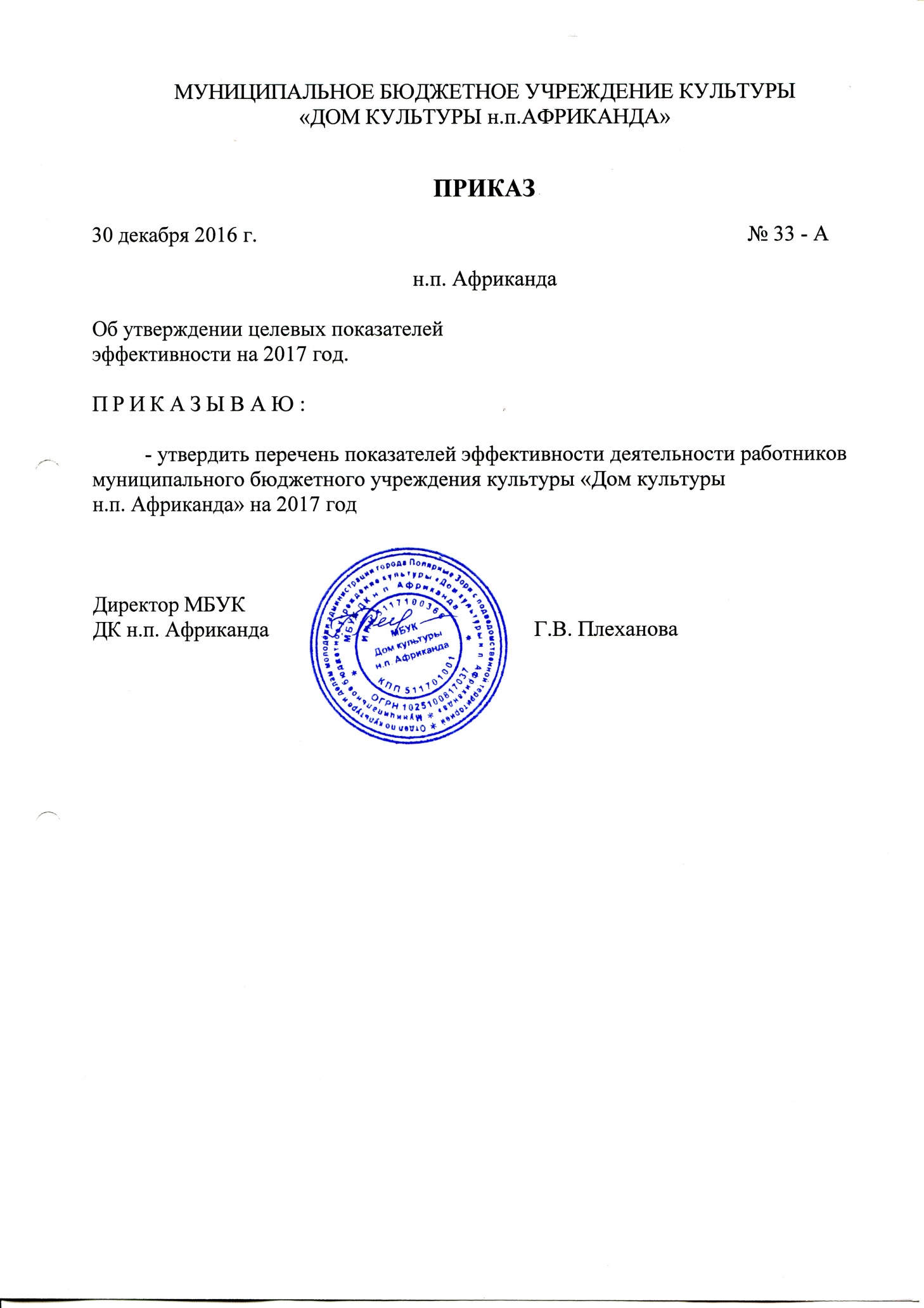 Приложение к приказу директора МБУК ДК н.п. Африкандаот 30.12.2016 №33-АПеречень целевых показателей эффективности деятельности МБУК «Дом культуры н.п. Африканда» в 2017 году№ п/пНаименование показателя, показателя объёма муниципальной услуги (работы)Ед. измеренияКонтрольное значение в 2017 году1Количество клубных формированийединиц102Количество участников клубных формированийчеловек2703Участие коллективов в городских, региональных, областных всероссийских, международных конкурсах.единиц254Число культурно-массовых мероприятий, проведённых учреждениемединиц3505Количество посетителей культурно-массовых мероприятий.человек160006Количество мероприятий для детей до 14 летединиц2007Количество посетителей мероприятий для детей до 14 летчеловек70008Участие учреждения в проектах, конкурсах, реализации федеральных целевых программ.да/нетда9Освоение и внедрение инновационных методов работы сотрудником .да/нетда10Проведение самостоятельной творческой работы в зависимости от специфики учреждения (программы, встречи, проекты и др.).да/нетда11Публикация и освещение деятельности учреждения в СМИ (в т.ч. профессиональных СМИ, соц. сетях, блогах на интернет-сайтах.да/нетда12Наличие Интернет-сайта и обеспечение его поддержки в актуальном состоянии.да/нетда13Отсутствие обоснованных обращений (жалоб) гражданда/нетда14Обеспечение исполнения бюджета и плана финансово-хозяйственной деятельностида/нетда15Количество работников учреждения, прошедших повышение квалификации и (или) профессиональную переподготовку.человекда16Своевременное предоставление запрашиваемой информации, документов, отчетов, а также своевременное выполнение приказов, заданий, поручений и др.да/нетда17Ведение сводной статистической отчетности, проведение мониторингов по профилю деятельности учреждения по поручению учредителя.да/нетда